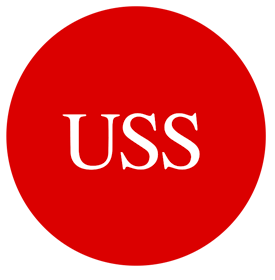 USS Ill health retirement applicationPlease return this form to:Universities Superannuation Scheme Limited, Royal Liver Building, Liverpool, L3 1PYPlease complete this form using BLOCK CAPITALSAll fields highlighted with an asterisk (*) are mandatoryMember DetailsTitle	Surname *   	First names  	National Insurance number * 		Proposed date of retirement  	Current salary detailsCurrent annual salary (£) *  	Part-time service fraction *  	If application is approved does the institution now, or in the future, intend to offer the member any form of re- employment?*  (Y/N)      	If ‘Yes’ please provide details of duties, salary and hours of work  	Institution Details*Institution  	Administrator’s name 	Position  	Email address 	Date  	Declaration by the employer *To Universities Superannuation Scheme Limited:On behalf of the institution, I confirm that it is the opinion of the institution that the member named above is suffering ill health or injury which causes the member to be able for a period of at least 5 years from the date hereof, or (if longer) a period commencing on the date hereof and expiring on the member’s 65th birthday, to discharge the duties of neither:The USS eligible employment currently held by the member; norAny other employment either (i) which has a scope and a nature similar to that current eligible employment (whether or not available) or (ii) for which any employer would be likely to pay the member more than 10% of the salary of their current eligible employment.Signed: 		Date:  	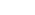 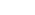 USS Ill health retirement application Form ME19 October 2023 	Page 1 of 1